Отчетруководителя музея «Шахтерская Слава», о работе  за период с 01.09.2012 по 15.04.2013                                                                                    Выполнила: Назина Наталья Георгиевна,                                                                учитель истории и                                                            обществознания      Музей МАОУ «СОШ № 99» «Шахтерская Слава» осуществляет свою деятельность в соответствии с локальными актами школы, с целью воспитания чувства патриотизма и активной гражданской позиции подрастающего поколения. 	В этом учебном году школьный музей осуществлял работу по следующим направлениям:- организация и проведение поисково-исследовательских мероприятий с целью пополнения музейного фонда;- организация сотрудничества школьного музея с социумом  (ДДТ № 3, школьные музеи Орджоникидзевского района);- участие в краеведческом движении нашего района.      	В этом учебном году было проведено 3 заседания активистов музея, на которых ставились задачи на новый учебный год, избирался актив музея, обсуждалась подготовка к мероприятиям разного уровня.В связи с объявленным в России годом Истории школьный музей начал пополняться коллекционными периодическими изданиями: «Ордена Российской империи», «Российские князья. Цари, императоры».В школе актив музея разработал и провел следующие мероприятия:виртуальную экскурсию в музей «Кузнецкая крепость», посвященную 70-летию Кемеровской области и 395-летию г. Новокузнецка для обучающихся 5-9 классов;экскурсию, посвященную шахтерским профессиям  «Шахтер-это звучит гордо»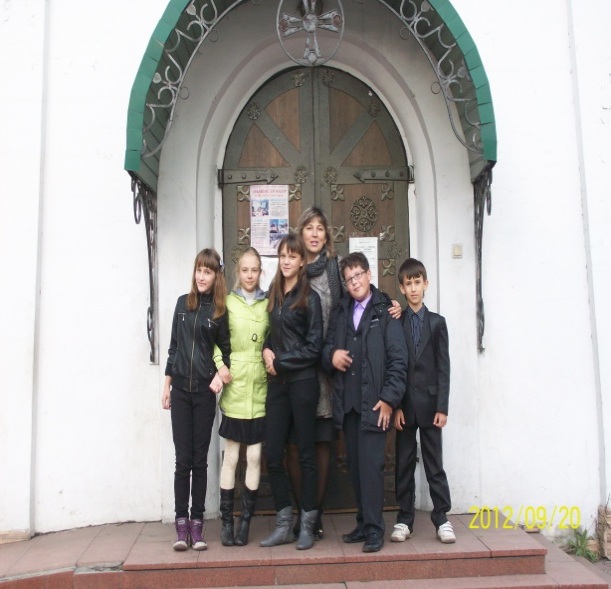 Актив музея печатает  свои статьи в школьной газете «99% успеха», которая распространяется среди обучающихся и родителей нашей школы.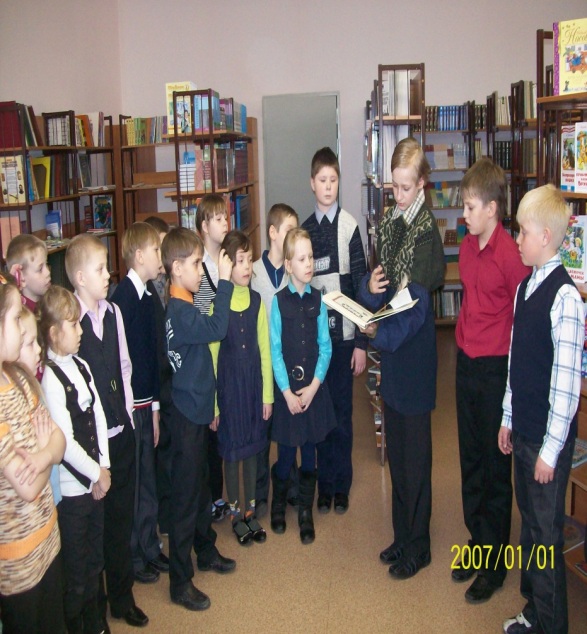 В течение учебного года проходят встречи с ветеранами ВОВ и труженниками тыла. Ребята поздравляют  с праздниками, а также проявляют интерес к их  жизни (довоенной и настоящей). 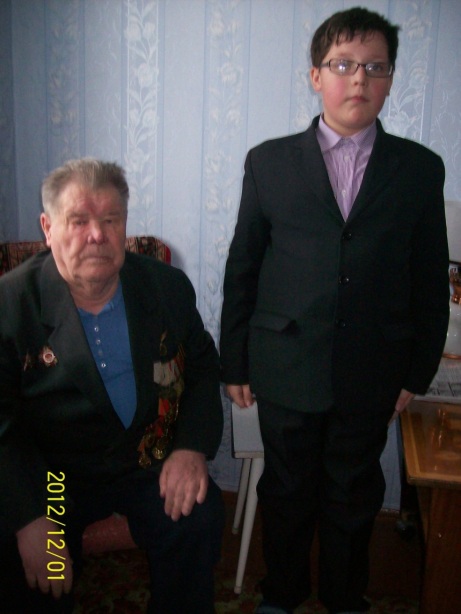 Районные мероприятия:Встреча активов школьных музеев «Давайте познакомимся» (сентябрь,2012)Районный этап конкурса «Лучший экскурсовод ОУ» (ноябрь,2012), на котором Четвертков Егор получил диплом победителяУчаствовали в районных НПК (январь,2013)Участвовали в заседании активов школьных музеев (сентябрь-апрель)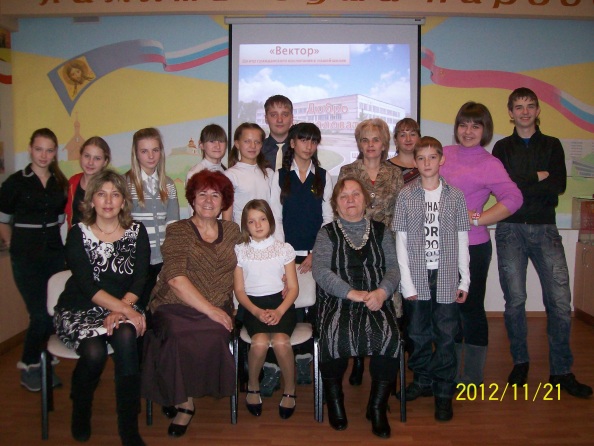 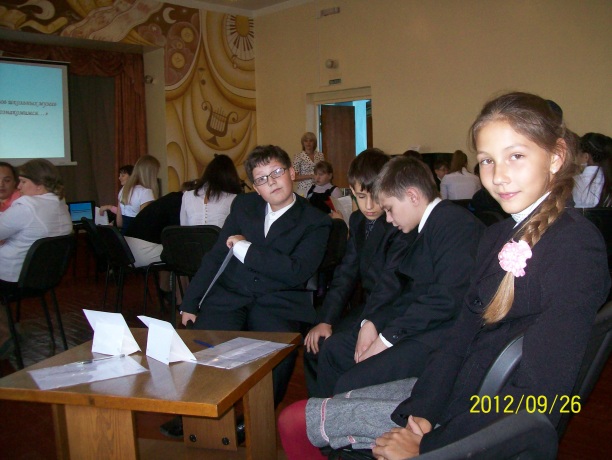 Городские мероприятия:Городской этап конкурса «Лучший экскурсовод ОУ» (январь,2013г.). Четвертков Егор - диплом II степени.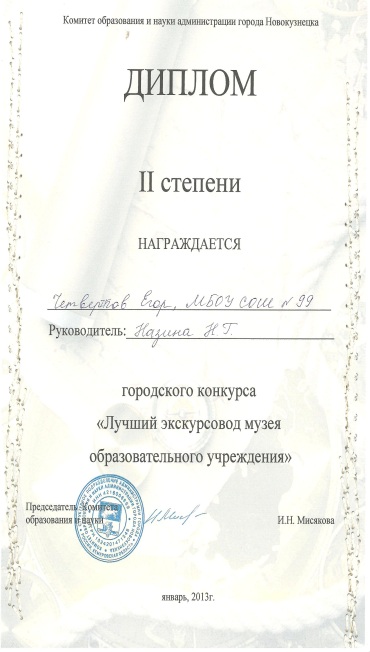 Конкурс творческих работ «Кузбасс-жемчужина Сибири» (декабрь,2012) Левин Иван- 1место, Четвертков Егор -  3 место в номинации «Эссе».Проект  «Городу-400 лет»  (Шинкевич Елена-1 место, 5 чел.- участники) Городская выставка «Люди нашего города», посвященная памяти  Н.С. Ермакова (март,2013).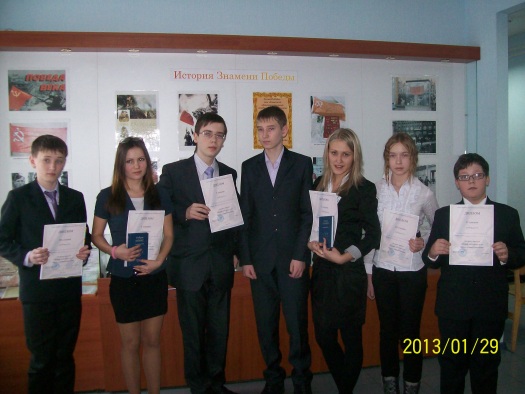 Региональные мероприятия:Областной конкурс творческих работ «Комсомольская юность моих земляков-кузбассовцев» (Назина Арина - участие)Мероприятия всероссийского уровня:Разработка элективного курса «Шахты Кузбасса», автор Назина Н.Г. (руководитель музея) была представлена на следующих конкурсах:1. Современные инструменты профориентации (участие);2. Национальная премия  «Элита российского образования»  (диплом II степени)/